Supplementary InformationTitle: Chemical Reactivity Theory (CRT) Study of Small Drug-like biologically active MoleculesSubmitted by:Ruby SrivastavaBioinformatics, CSIR-Centre for Cellular and Molecular Biology,Hyderabad-500607, India.Theoretical Background:Molecular Descriptors are used to predict the quantitative reactivity of the molecular system.Various formulas are used to calculate the global and local reactivity descriptors which are given below:Electronegativity        Global Hardness           η = (I – A)   Electrophilicity   ω = (4) Electron-donating Power          (5) Electron-accepting Power         (6) Net Electrophilicity  =  (7) The maximal amount of electronic charge that an electrophile may accept, Qmax,Qmax= (8) Dual Descriptor    where ,  represents the electron densities at  “r” for system with N + 1, N, and N − 1 electrons, respectively and   represents the atomic spin density (ASD) at the  “r” atom of the radical anion or cation of a given molecule, respectively. Fukui function has the ability of the molecular site to accept or donate electrons. It is defined as the derivative of ρ(r) with respect to N. f +(r), is related to the reactivity for a nucleophilic attack and f −(r) is related to the reactivity for an electrophilic attack. The condensed Fukui function based on the Natural Bond Orbital (NBO) theory was calculated by:(9) (10) (11) The nucleophilicity N1 indexN1=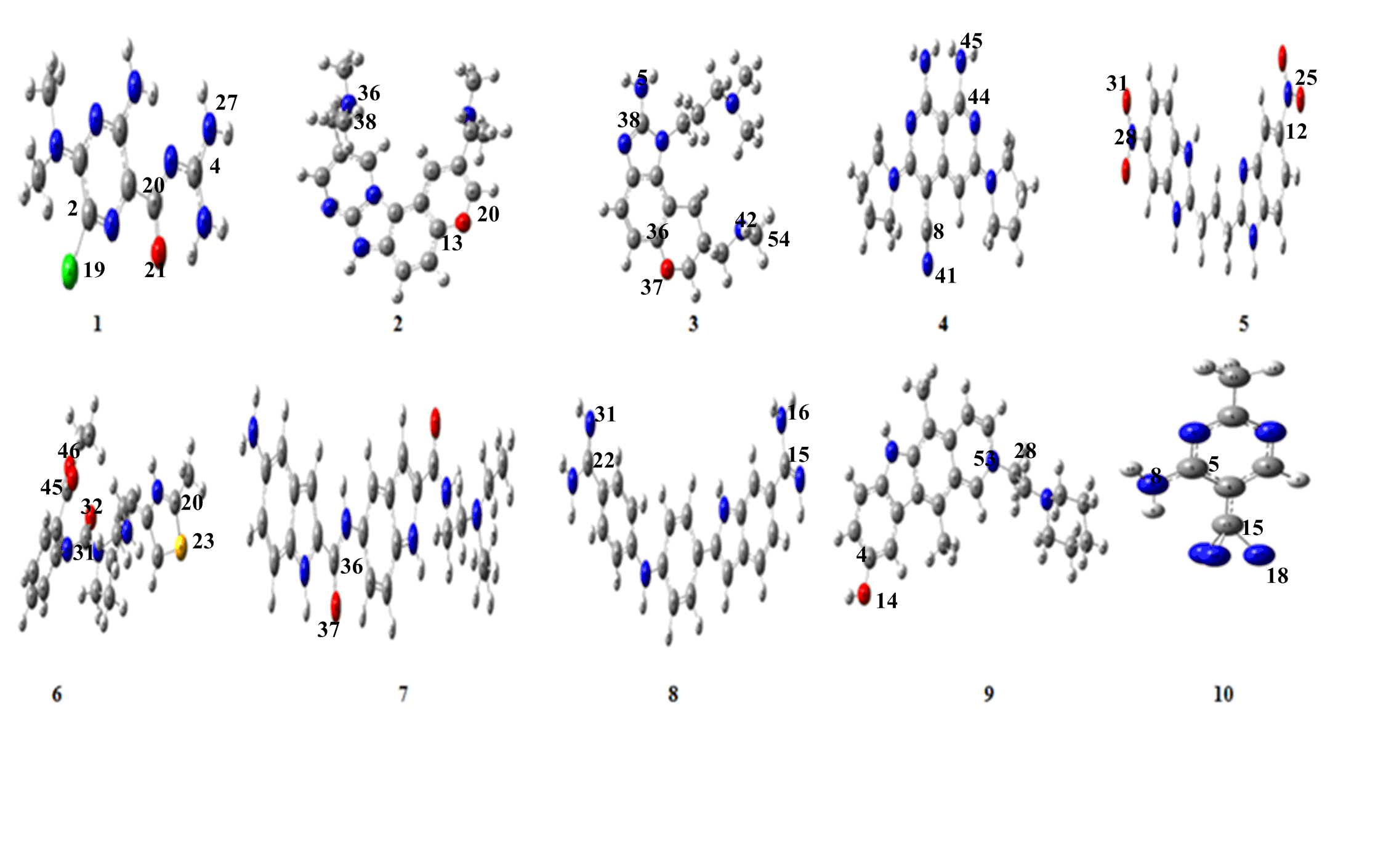 Supplementary Figure 1(a): Optimized Structures for complexes 1-10. Atom numbering for Bondlengths is given here.  Color code for atoms is mentioned here. Blue: N, Red: O, Yellow: S, Gray: C, Green: Cl. 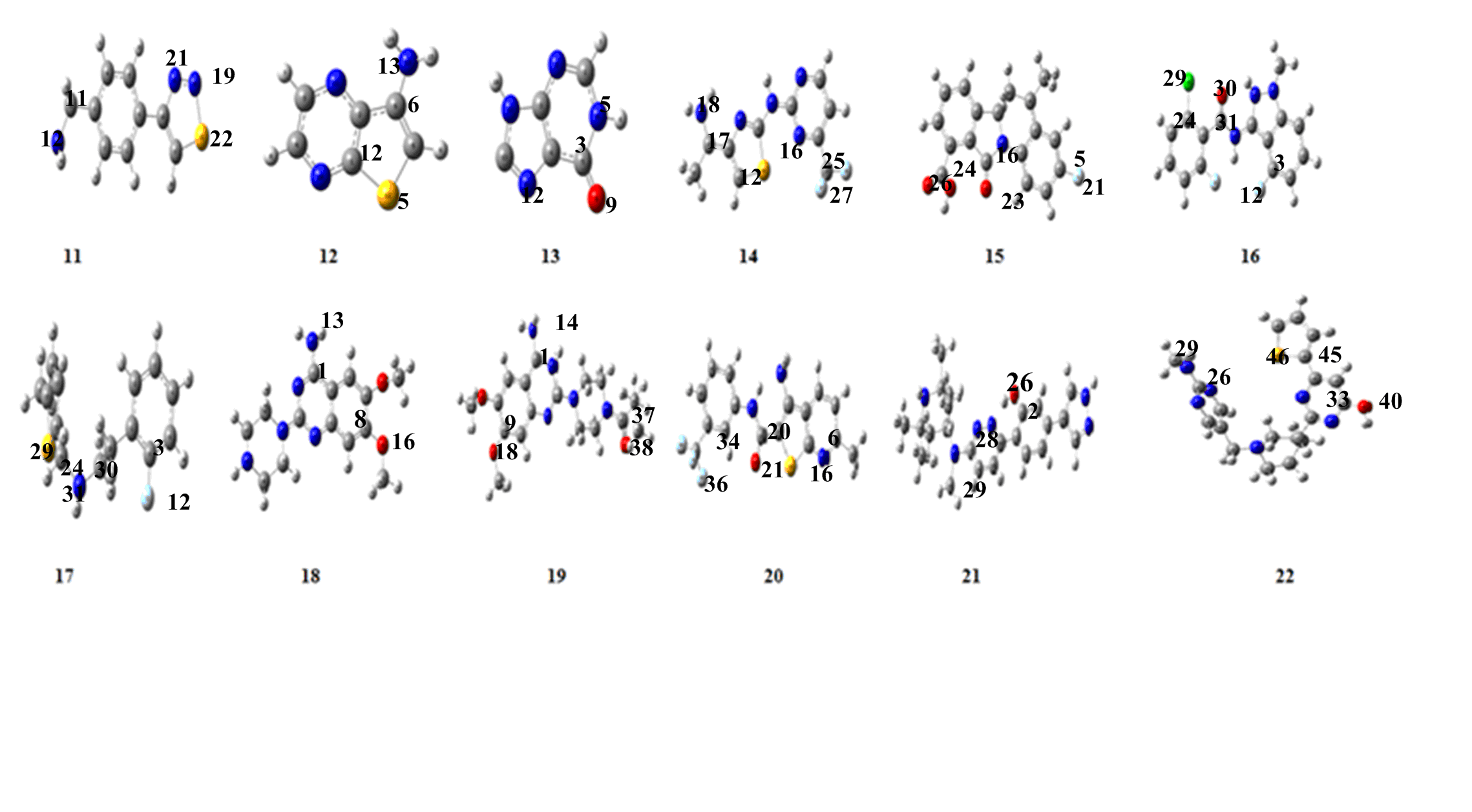 Supplementary Figure 1(b): Optimized Structures for complexes 11-22. Atom numbering for Bondlengths is given here.  Color code for atoms is mentioned here. Blue: N, Red: O, Yellow: S, Gray: C, Green: Cl. Supplementary Table 1: Geometrical parameters (Bond lengths) of 1-22 complexes with (a) B3LYP/6-31G**, (b) MP2/6-31G** and (c) M05-2x/6-31G** DFT method. Water is used as a solvent.Supplementary Table 2(a):Fukui-based local reactivity indices on each atom (with atom numbering) for complexes1-6by B3LYP/6-31G** DFT method. Water is used as a solvent..Supplementary Table 2(b) -Fukui-based local reactivity indices on each atom (with atom numbering) for complexes 7-12 by B3LYP/6-31G** DFT method. Water is used as a solvent.Supplementary Table 2 (c) Fukui-based local reactivity indices on each atom (with atom numbering) for complexes 13-18 by B3LYP/6-31G** DFT method. Water is used as a solvent.Supplementary Table 2 (d): Fukui-based local reactivity indices on each atom (with atom numbering) for complexes 19-22 by B3LYP/6-31G** DFT method. Water is used as a solvent..The optimized output Cartesian coordinates of all complexes (1-22) with B3LYP/6-31G** method is given here.Supplementary Table 3:Complex 1Complex 2Complex 3Complex 4Complex 5Complex 6Complex 7Complex 8Complex 9Complex 10Complex 11Complex 12Complex 13Complex 14Complex 15Complex 16Complex 17Complex 18Complex  19Complex 20Complex 21Complex 22NoBondlengths(Å)Bondlengths(Å)Bondlengths(Å)Bondlengths(Å)Bondlengths(Å)Bondlengths(Å)B3LYP/6-31G**MP2/6-31G**M05-2x/6-31G**B3LYP/6-31G**MP2/6-31G**M05-2x/6-31G**1C2-Cl191.76331.79221.769212C12-S51.73941.7501.7351C20=O211.23191.24381.2317C6-N131.37941.38611.3761C4-N271.34581.33991.3455   13C5=O91.21071.20971.20972C13-O201.36021.36081.3681C3-N121.3532           1.35311.3544C38-N361.45211.45171.4506  14C12-S161.75031.76681.75683C36-O371.44591.44611.4458C25-F271.33181.34591.3459N5-C381.45771.45791.4576C17-N181.38531.38681.3868N42-C541.47821.47851.4785  15C16=O231.21441.21261.21264C44-N451.39441.39461.3944C5-F211.33941.35431.3344C8-N411.35871.35941.3592C24=0261.34181.34341.34555C12-N251.47661.47691.4768 16C24-Cl291.74271.75191.7419N28-O311.22481.22491.2247C30=O311.22741.23161.22146C20-S231.76871.80041.7682C3-F121.34591.36211.3421C31-O321.44441.34851.4468  17C24-S291.73941.75261.7526C45=O461.21791.20671.2173C30-N311.45991.46451.46017C36=O371.22641.23321.2232C3-F121.34351.35911.3590C5-N381.39681.40411.4042  18C1-N131.39981.37061.4064N42-C541.45861.47011.4511C8-O161.36121.35921.36098C15-N161.38411.39451.3809  19C37=O381.2208          1.22261.2206C22-N311.39071.39061.3904C1-N141.3981          1.40481.40019C4=O141.36461.37611.3661C9-O181.3594         1.37441.3583N53-C281.45821.46631.4565  20C6-S161.7176         1.75671.7174N-C2H51.46871.46631.4663C20=O211.2251                                                           1.2216                              1.221510C5-N81.35121.35531.3553C34-F361.34121.34831.3482C15=N181.42211.42361.4235  21N28-C291.46241.47191.471711N19-S221.72731.75561.7256N2-O261.33281.34051.3402N19-N211.26751.26281.2628  22C45-S461.73571.74681.7468C11-N121.44711.45711.4570N26-C291.43941.44921.4493C33=O401.33691.34451.3444No112233445566No10.02910.0558-0.02240.0408-0.1376-0.10980.07510.23260.0358-0.0856-0.12220.095920.1727-0.09850.0370-0.03190.03400.1146-0.05480.05830.27940.3794-0.12100.090330.10020.00510.04990.0519-0.04330.0278-0.2238-0.0355-0.2197-0.1752-0.09050.089140.0814-0.01600.1658-0.1477-0.1704-0.1134-0.0723-0.0843-0.6798-1.1884-0.11150.11005-0.08280.1694-0.12410.18310.11520.17180.08960.1085-0.4322-0.6012-0.14150.13946-0.11420.1783-0.10350.20400.09230.22150.05670.25270.16430.00100.0473-0.01977-0.27520.38170.1834-0.0798-0.1758-0.0739-0.03790.04570.51780.82210.2300-0.180480.2093-0.12550.1694-0.0800-0.1785-0.0705-0.1996-0.04750.61580.99340.0488-0.024790.2059-0.15350.1764-0.0861-0.1832-0.0678-0.1487-0.06710.60660.97120.0843-0.071710-0.02350.08540.2130-0.1392-0.4755-0.50660.13060.16130.1174-0.17150.0828-0.056111-0.20420.1736-0.30040.32790.02660.01860.13730.15770.69240.97280.1015-0.0659120.0991-0.05610.1669-0.15540.15230.10300.12120.1207-0.1019-0.32980.0865-0.0698130.1119-0.02910.11370.0029-0.6395-0.64910.15040.1298-0.0279-0.20670.0995-0.0594140.1094-0.02020.0540-0.0902-0.05140.02600.17580.1638-0.4148-0.60080.1015-0.059015-0.18910.1484-0.09890.12410.46710.43270.12640.12430.16170.51010.0869-0.0389160.0837-0.0513-0.15860.36750.03150.0179-0.0859-0.0667-0.3517-0.75220.0388-0.0387170.1209-0.02040.0574-0.1113-0.4172-0.3549-0.0708-0.0539-0.2191-0.2628-0.12280.1023180.0914-0.01290.02280.15620.32720.3900-0.0824-0.04190.81801.1739-0.17720.1504190.14640.1244-0.27490.30520.30120.3888-0.0857-0.0520-0.0252-0.26470.02580.1764200.3166-0.2022-0.15590.18910.37500.3727-0.0942-0.0459-0.0046-0.24870.1706-0.121821-0.16630.2872-0.12350.13840.27540.3022-0.1011-0.06130.48260.7161-0.14920.169222-0.20060.16250.0994-0.0465-0.1208-0.0744-0.0844-0.06610.26860.1273-0.20320.355223-0.26400.30710.0950-0.0478-0.4945-0.5091-0.0737-0.0564-0.7137-0.84410.3083-0.0189240.1831-0.1472-0.17810.14390.34620.3173-0.0572-0.0446-0.7366-0.90550.2156-0.1343250.2013-0.1322-0.18130.16160.19300.15140.15940.1329-1.2826-2.04890.06450.030126-0.28540.3384-0.18710.17700.44500.47800.12430.1226-0.3708-0.1826-0.16940.2069270.2063-0.13290.0879-0.0641-0.1002-0.05860.12020.11710.70420.8925-0.35510.3592280.1884-0.15360.0906-0.0558-0.1359-0.08020.17020.15650.69000.88250.1152-0.0453290.1588-0.06750.0992-0.04680.0020-0.0290-0.0829-0.03490.24110.43190.1136-0.0381300.0499-0.0969-0.1484-0.0783-0.0720-0.0131-0.18930.04280.1100-0.0564310.0943-0.0503-0.1580-0.0807-0.0697-0.0488-0.2276-0.03880.3612-0.3535320.0995-0.0466-0.1879-0.2039-0.0823-0.0595-0.4896-0.5912-0.21880.267133-0.12400.12880.27280.3185-0.0707-0.0492-0.4969-0.6035-0.21100.2099340.0999-0.0624-0.1456-0.0871-0.0827-0.0594-0.4618-0.56200.1893-0.1497350.0985-0.0525-0.4966-0.5127-0.0991-0.0485-0.5366-0.63890.1317-0.109136-0.17950.14600.37880.3164-0.0828-0.0219-0.16100.1026-0.13470.149337-0.19310.18080.21460.1714-0.05160.00120.13150.0617-0.04870.111238-0.18080.16710.41240.46350.26850.31970.11180.0193-0.09190.1145390.0560-0.0811-0.1447-0.0679-0.1762-0.13520.11160.0211-0.10550.1317400.1030-0.0663-0.1610-0.0798-0.1895-0.13650.49000.7635-0.05010.0632410.1014-0.0549-0.1135-0.04320.29250.33020.10420.02250.1539-0.0998420.0955-0.0663-0.1252-0.0624-0.1586-0.12250.11440.02660.1545-0.0877430.1005-0.0535-0.0698-0.0336-0.1838-0.13680.1510-0.0926440.0856-0.0753-0.1151-0.0363-0.3317-0.26170.1415-0.1026450.1326-0.0449-0.1391-0.01810.00800.11510.4528-0.4180460.1454-0.1197-0.1144-0.0657-0.17440.2405470.1201-0.0425-0.03410.0398-0.21130.2203480.1489-0.0298-0.0555-0.0322-0.0093-0.0127490.1733-0.0717-0.2443-0.2157-0.29620.297150-0.0790-0.07050.0763-0.028651-0.1296-0.03330.0549-0.058552-0.0603-0.01900.1147-0.0804530.1002-0.0639540.1132-0.133555No778899101011111212No10.05490.1792-0.05010.0774-0.01570.03040.3943-0.2915-0.11350.19950.0639-0.03622-0.0734-0.29840.0229-0.04360.0204-0.0006-0.18040.3128-0.04210.05970.00670.06123-0.1158-0.0164-0.06780.1380-0.12870.21410.12090.0807-0.09110.09880.05240.02704-0.11330.0082-0.11190.13610.1793-0.14960.09050.0372-0.11280.19390.11190.021250.09840.02270.0406-0.0147-0.10130.18850.06940.01780.1928-0.1066-0.05930.22126-0.1650-0.0756-0.15410.2228-0.10320.1916-0.11810.2305-0.10900.14590.01740.04467-0.12230.02630.00470.03150.0373-0.02620.1595-0.01060.1211-0.06070.1665-0.02398-0.0064-0.1005-0.14550.23570.00250.0201-0.24260.40840.1472-0.06190.1653-0.016790.15360.10120.1548-0.08870.1622-0.09130.1889-0.10570.1404-0.05540.1626-0.0158100.15040.10360.1449-0.08180.1691-0.06990.2125-0.09860.01020.0143-0.05090.1895110.15560.11310.1509-0.09340.1677-0.0773-0.35810.37620.0785-0.0774-0.03030.1562120.16110.11680.1913-0.15470.2034-0.14420.1531-0.0445-0.09310.17190.28530.1310130.2046-0.01170.1644-0.0948-0.02180.06470.1438-0.0508-0.02760.1086-0.28550.447314-0.0549-0.2710-0.05210.0527-0.28280.35620.1503-0.0469-0.11810.15400.1917-0.1050150.03230.14590.2240-0.19500.2347-0.19040.1273-0.0530-0.01360.07870.2022-0.101616-0.06450.0906-0.35380.3662-0.03340.09990.02330.10350.3067-0.226617-0.0259-0.2056-0.27420.3669-0.03810.08070.03500.0709-0.0327-0.006118-0.10400.01310.1735-0.15270.0998-0.10160.03020.06380.1760-0.090219-0.1146-0.00950.1889-0.14230.03240.02230.1682-0.0671200.0239-0.03150.1594-0.14500.1635-0.08710.1642-0.079521-0.1159-0.0033-0.12110.1590-0.01600.0342-0.08830.1870220.15500.11110.01800.0195-0.15210.22190.0669-0.0177230.12770.0109-0.09290.1362-0.03650.1718-0.18270.3088240.15360.1026-0.07920.12040.1430-0.04900.5453-0.4890250.1941-0.01590.01060.0158-0.00610.0174-0.18940.2910260.16980.1104-0.08430.1321-0.07910.0474-0.35750.361827-0.05470.40920.1178-0.0656-0.11180.12100.2725-0.205028-0.29980.18290.1446-0.0739-0.10340.0828-0.31090.2953290.1760-0.00600.1454-0.0849-0.18760.18550.2125-0.1818300.1760-0.00660.1427-0.0846-0.14290.13880.1128-0.0501310.3042-0.0439-0.07940.1182-0.18880.1882-0.32940.332832-0.18640.27500.1843-0.12750.0883-0.07580.1032-0.057833-0.12230.33430.00780.01700.0824-0.07400.1090-0.0638340.1671-0.0520-0.08940.12340.0979-0.06960.1003-0.054835-0.06580.4145-0.10360.14740.0879-0.07590.0943-0.0410360.3145-0.02170.00670.0019-0.32260.34060.0897-0.009737-0.21170.1975-0.12290.15090.1217-0.076438-0.22510.1892-0.08560.11930.1136-0.0596390.1955-0.01740.1435-0.08230.1115-0.040940-0.1204-0.05540.1395-0.0810-0.31680.323841-0.05320.05900.1078-0.07730.1151-0.063642-0.18710.18760.1452-0.09430.1122-0.0510430.0662-0.07530.2270-0.18120.1008-0.0759440.0729-0.0224-0.29100.34190.0983-0.0460450.0817-0.0049-0.35270.36790.1028-0.0534460.0773-0.03980.1950-0.14210.0683-0.067347-0.3095-0.05140.1890-0.14790.0914-0.076448-0.05390.06910.1664-0.14930.0999-0.0785490.0792-0.01920.0865-0.0742500.0953-0.00580.1023-0.0758510.10550.01770.0774-0.0567520.0741-0.04600.1253-0.0635530.0701-0.0350-0.14730.148954-0.06010.0356-0.10970.0908550.0742-0.03720.0740-0.084156-0.28630.00140.0728-0.0556570.0769-0.0013580.10290.0051590.0879-0.0140600.0800-0.0392No131314141515161617171818No10.2895-0.0214-0.15830.2873-0.11350.1995-0.09480.08330.1093-0.07260.0347-0.16362-0.13180.25400.1503-0.4575-0.04210.05970.1321-0.1144-0.07610.1244-0.05990.046530.08160.0766-0.29890.4586-0.09110.09880.2206-0.1482-0.11690.14660.1359-0.150140.1772-0.0017-0.17130.7896-0.11280.1939-0.17900.2616-0.05220.12580.0955-0.147450.2522-0.1485-0.15480.34650.1928-0.1066-0.03460.0746-0.10630.17990.0880-0.18886-0.19020.2144-0.18890.4217-0.10900.1459-0.19070.31920.1712-0.1402-0.22620.096770.16420.01720.0768-0.58040.1211-0.0606-0.14290.19280.1463-0.0953-0.25980.148280.2390-0.10610.0568-0.58360.1472-0.06190.1513-0.05750.1525-0.07260.1146-0.18529-0.15620.41690.1718-0.75390.1404-0.05540.1493-0.05430.1570-0.06550.0972-0.1668100.2385-0.1192-0.21020.63300.01020.01330.1533-0.05970.1623-0.07610.0786-0.178511-0.17740.27810.0573-0.49550.0785-0.07740.1856-0.1419-0.09450.1456-0.22870.129012-0.22850.2654-0.08780.3720-0.09310.1719-0.10030.15450.1212-0.0447-0.19260.1339130.4323-0.12560.1127-0.0648-0.02760.10860.1241-0.03230.1249-0.0404-0.33330.267214-0.12290.3423-0.11810.1540-0.11210.15400.1277-0.06240.1362-0.2147150.1307-0.6763-0.01360.0787-0.19130.16370.1415-0.08460.1374-0.196016-0.13150.51080.3087-0.22660.0937-0.0400-0.18180.2514-0.19390.150017-0.19480.4008-0.0327-0.00610.0822-0.0193-0.19600.2482-0.22000.1493180.3209-1.08560.1760-0.09020.08330.00070.1169-0.0775-0.04930.083919-0.17380.55800.1682-0.0671-0.24920.27490.2791-0.02320.0235-0.094320-0.17980.53800.1642-0.0795-0.01080.10630.1724-0.06610.0354-0.0746210.3659-0.9737-0.08830.1870-0.14120.19350.1648-0.07580.0357-0.074822-0.11720.31270.0669-0.01770.2251-0.1837-0.35410.3568-0.05910.100423-0.09880.3062-0.18270.3088-0.12080.1521-0.12970.12690.0348-0.077524-0.10070.30450.5453-0.47900.2499-0.22230.1156-0.01850.0260-0.108625-0.40261.5013-0.18940.29100.1541-0.07370.0982-0.03400.0403-0.0862260.1161-0.4667-0.35750.36180.1662-0.07110.1838-0.1158-0.11290.1651270.1156-0.46530.2725-0.20500.1665-0.0760-0.28090.3644-0.07730.0818280.1175-0.4788-0.31090.2953-0.08980.1181-0.07910.0410-0.07990.0837290.2125-0.18180.1708-0.0237-0.25280.2269-0.10790.1592300.1128-0.05010.2939-0.21770.0996-0.03460.0616-0.108131-0.32940.3428-0.19310.28730.0496-0.02170.0445-0.1137320.1032-0.0578-0.14400.16370.1058-0.06750.1299-0.1805330.1090-0.06380.1928-0.15420.1209-0.04770.0455-0.1137340.1003-0.05480.0144-0.1056350.0943-0.0410-0.0804-0.0036360.0897-0.0097-0.27930.2712370.0671-0.1030380.0374-0.0762390.0364-0.0758400.0114-0.1046No1919202021212222No10.0710-0.00540.1446-0.11240.0369-0.0175-0.18140.09492-0.07430.1004-0.18790.16430.1868-0.1517-0.0973-0.326030.1573-0.1134-0.13820.2449-0.14750.2040-0.1859-0.040940.1683-0.0452-0.09630.12700.01440.0110-0.0201-0.116150.1823-0.08670.2284-0.1875-0.12510.1935-0.21110.38106-0.14540.22430.0922-0.0623-0.06730.09890.10370.16227-0.16370.25880.08130.01200.1612-0.09070.1043-0.102680.1159-0.08250.1745-0.07120.1585-0.08080.10310.010790.2112-0.09640.1622-0.07530.1426-0.08260.0992-0.0073100.1605-0.0773-0.09730.16300.1185-0.14320.0721-0.306211-0.12640.1841-0.35770.3679-0.14990.23070.1035-0.137112-0.16460.16630.1256-0.07080.1223-0.08010.0794-0.0093130.2155-0.13910.1248-0.06440.1195-0.07420.0916-0.009714-0.32270.36410.1252-0.06040.1865-0.1345-0.1299-0.0742150.1736-0.11230.2653-0.0285-0.09710.1512-0.15180.1797160.1724-0.1371-0.29180.2868-0.07260.09620.0929-0.190617-0.15950.19210.1722-0.1221-0.04910.11240.09820.234618-0.16890.23520.1720-0.11900.1111-0.0698-0.02780.049319-0.08370.04930.2226-0.1463-0.04590.10250.14530.2488200.0874-0.0238-0.18000.2896-0.14560.1821-0.0105-0.1075210.0700-0.0340-0.12860.1802-0.03040.13440.1536-0.0458220.0702-0.03380.1848-0.14580.1515-0.08120.08930.064623-0.10330.0554-0.15840.23170.1651-0.07680.1026-0.3085240.0801-0.02880.1573-0.16780.1600-0.0672-0.16440.1007250.1106-0.0224-0.12710.2371-0.02170.0868-0.1644-0.1502260.0944-0.0341-0.07600.0989-0.27250.3600-0.16090.261127-0.13470.0720-0.09090.14500.2403-0.20960.1686-0.354428-0.15460.1391-0.01060.0269-0.08690.1275-0.20790.100529-0.13290.12250.1193-0.0753-0.18390.15770.06770.233030-0.14690.09840.1457-0.06210.0960-0.03140.10020.0303310.1329-0.01510.1380-0.06110.0840-0.06310.0895-0.0020320.1128-0.05050.1262-0.06760.0994-0.04550.04610.0221330.1117-0.06150.4063-0.37330.2717-0.29860.26140.0744340.1024-0.0246-0.14060.17000.2539-0.2953-0.1683-0.465235-0.03170.0797-0.14830.1694-0.24900.22480.05140.055536-0.06840.0593-0.13860.16930.0124-0.04930.3010-0.2185370.3379-0.3165-0.27090.25400.16300.254038-0.22900.28710.1728-0.1300-0.1665-0.1300390.1095-0.05900.1065-0.0685-0.1436-0.0685400.0988-0.07180.0801-0.0304-0.2824-0.030441-0.19120.17560.0748-0.08790.2655-0.087942-0.16400.12420.1162-0.07040.1035-0.070443-0.29120.2850-0.33200.3383-0.14550.3383440.0972-0.08790.1146-0.0776-0.1565-0.0776450.1324-0.05840.0926-0.0820-0.0307-0.0820460.1121-0.07820.1086-0.07900.2650-0.0790470.0813-0.0895-0.37350.36970.16380.3697480.1067-0.06980.1262-0.07420.1695-0.0742490.0850-0.04150.0720-0.09060.1480-0.0906500.1045-0.06920.0890-0.0813510.1012-0.0620-0.34990.4145520.0889-0.04230.0967-0.067653-0.36500.3617540.1057-0.0696550.0723-0.0904560.1183-0.075857-0.33440.3394580.1059-0.0758590.1111-0.0778600.1040-0.0798Atom                X              Y             ZMulliken chargesC                    -2.11251   0.45466  -0.01859               0.0296 C                    -1.60959  -0.88545  -0.06511 0.1728 C                     0.57487  -0.16786  -0.04428 0.1002 C                     0.10006   1.17758  -0.14671 0.0815 N                    -0.34321  -1.14748  -0.05049 -0.0828 N                    -1.21861   1.44094  -0.10051 -0.1152 N                     0.91821   2.23889  -0.30613 -0.2852 H                     0.51836   3.15925  -0.2186 0.2093 H                     1.91111   2.06676  -0.18165 0.2059 N                    -3.43327   0.79404   0.05533 -0.0235 C                    -3.81861   2.1746   -0.22673 -0.2044 H                    -3.23274   2.56615  -1.05505 0.0991 H                    -4.87553   2.18312  -0.49873 0.1119 H                    -3.67384   2.82905   0.64159 0.1094 C                    -4.40039   0.05267   0.87048 -0.1891 H                    -3.91545  -0.73744   1.43524 0.0837 H                    -4.85469   0.74386   1.58662 0.1209 H                    -5.19334  -0.38379   0.25736 0.0914Cl                   -2.69255  -2.29169  -0.31211 0.1464 C                     2.00275  -0.61173   0.02106 0.3166 O                     2.2555   -1.82873   0.06872 -0.1663 N                     2.9188    0.40661   0.03418 -0.2006 N                     5.06081   1.20665   0.17202 -0.2640 H                     4.66807   2.12203   0.02907 0.1831 H                     6.05662   1.10127   0.06408 0.2013 N                     4.76478  -1.08379   0.1145 -0.2854 H                     5.75696  -1.23172   0.20531 0.2063 H                     4.1001   -1.85221   0.1196 0.1884 C                     4.22862   0.14407   0.099710.1588Atom                X              Y             ZMulliken chargesC                    -0.70564  -3.0099   -0.03609 -0.0224 C                    -0.29261  -1.66578  -0.13999 0.0370 C                     1.01911  -1.26074   0.20982 0.0499 C                     1.83803  -2.31289   0.70871 0.1658 C                     1.42056  -3.63677   0.82032 -0.1241 C                     0.13577  -4.01441   0.44377 -0.1035 C                    -2.41056  -1.80895  -0.84514 0.1834 H                     2.12691  -4.36245   1.20285 0.1694 H                    -0.1941   -5.04223   0.52218 0.1764 H                    -2.58497  -3.88301  -0.5906 0.2130 C                     1.57557   0.03773   0.09243 -0.3004 C                     2.91131   0.25025   0.51325 0.1669 C                     3.63593  -0.79179   0.9978 0.1137 N                    -1.39084  -0.93552  -0.63457 0.0540 N                    -2.01262  -3.06463  -0.46964 -0.0989 C                    -1.6538    0.43507  -0.73618 -0.1586 C                    -3.02064   0.76415  -0.61287 0.0574 C                    -3.98061  -0.19992  -0.79305 0.0228 N                    -3.59203  -1.44536  -1.45909 -0.2749 O                     3.13499  -2.06035   1.10488 -0.1559 C                    -3.41314   2.17392  -0.22734 -0.1235 H                    -3.27041   2.82314  -1.09825 0.0994 H                    -4.4966    2.18924  -0.00127 0.0950 N                    -2.62215   2.73685   0.86818 -0.1781 C                    -2.83933   4.16851   1.00568 -0.1813 C                    -2.86078   2.04181   2.12595 -0.1871 H                    -2.59558   4.67478   0.06802 0.0879 H                    -2.18541   4.56768   1.78579 0.0906 H                    -3.88226   4.4278    1.2738 0.0992 H                    -2.6772    0.97414   1.99821 0.0499 H                    -2.17865   2.41974   2.89215 0.0943 H                    -3.89717   2.17071   2.49338 0.0995 C                     3.51751   1.63457   0.45684 -0.1240 H                     2.99194   2.26989   1.17784 0.0999 H                     4.5741    1.58936   0.78442 0.0985 N                     3.37615   2.2589   -0.85607 -0.1795 C                     4.17689   1.59526  -1.87683 -0.1931 C                     3.65142   3.68783  -0.80568 -0.1808 H                     3.91096   0.53857  -1.93315 0.0560 H                     3.97549   2.04757  -2.85058 0.1030 H                     5.26378   1.66789  -1.68127 0.1014 H                     3.46233   4.13203  -1.78585 0.0955 H                     4.69603   3.9198   -0.52312 0.1005 H                     2.9879    4.16924  -0.08328 0.0856 H                     4.65819  -0.74092   1.34282 0.1326 H                     1.03531   0.85283  -0.35906 0.1454 H                    -0.87087   1.11495  -0.46276 0.1201 H                    -5.01492  -0.10555  -0.49223 0.1489 H                    -3.45431  -1.31194  -2.469240.1733Atom                X              Y             ZMulliken chargesC                    -3.4362    0.04811   0.1746 -0.1376 C                    -2.04442   0.07918  -0.07271 0.0340 C                    -1.28254  -1.08619  -0.26319 -0.0433 C                    -2.00465  -2.28964  -0.22528 -0.1704 C                    -3.38914  -2.33229   0.01184 0.1152 C                    -4.11229  -1.17115   0.22106 0.0923 C                    -2.89704   2.10684   0.23057 -0.1758 H                    -3.86451  -3.30518   0.02815 -0.1785 H                    -5.17818  -1.1939    0.41226 -0.1832 C                     0.23209  -1.09719  -0.43464 -0.4755 C                     0.77665  -2.49131  -0.41989 0.0261 C                    -0.11877  -3.4925   -1.05296 0.1523 N                    -1.71164   1.44096  -0.03788 -0.6395 N                    -3.93375   1.329     0.36827 -0.0514 C                    -0.4626    2.12315  -0.37055 0.4671 C                     0.40444   2.47175   0.84915 0.0315 N                    -2.94484   3.49576   0.24107 -0.4172 H                    -3.88132   3.80447   0.46787 0.3272 O                    -1.40334  -3.51797  -0.38912 0.3012 C                     1.55689   3.41766   0.49131 0.3750 H                     1.12824   4.34729   0.10167 0.2754 H                     2.10797   3.68897   1.41214 -0.1208 N                     2.45557   2.88826  -0.53463 -0.4945 C                     3.231     3.94921  -1.16611 0.3462 C                     3.33266   1.8407   -0.02299 0.1930 H                     2.56039   4.69192  -1.60461 0.4450 H                     3.84036   3.53005  -1.97046 -0.1002 H                     3.90834   4.46886  -0.46227 -0.1359 H                     2.76127   0.99536   0.36267 0.0020 H                     3.9587    1.46436  -0.83538 -0.1484 H                     3.99938   2.20396   0.78244 -0.1580 C                     1.83297  -2.88863   0.56344 -0.1879 H                     1.40784  -2.85532   1.58005 0.2728 H                     2.1288   -3.94121   0.39032 -0.1456 N                     2.99631  -1.99582   0.55925 -0.4966 C                     3.77015  -2.12348  -0.67048 0.3788 C                     3.83567  -2.19977   1.73345 0.2146 H                     3.12852  -1.93831  -1.5342 0.4124 H                     4.57662  -1.3864   -0.6785 -0.1447 H                     4.22047  -3.12701  -0.78719 -0.1610 H                     4.27555  -3.21347   1.77981 -0.1135 H                     4.65602  -1.47783   1.72927 -0.1252 H                     3.24966  -2.04202   2.64194 -0.0698 H                     0.26267  -4.5113   -0.98094 -0.1151 H                     0.50151  -0.60832  -1.38456 -0.1391 H                    -0.73464   3.04112  -0.8997 -0.1144 H                    -2.26111   3.94205   0.83919 -0.0341 H                     0.10351   1.5174   -1.07263 -0.0555 H                    -0.21091   2.96205   1.61255 -0.2443 H                     0.7778    1.55519   1.31444 -0.0790 H                    -0.29274  -3.25341  -2.11303 -0.1296 H                     0.71579  -0.50943   0.34945-0.0603Atom                X              Y             ZMulliken chargesC                    -1.14944  -0.67791  -0.11663 0.0751 C                    -2.33805   0.09216  -0.11756 -0.0548 C                    -1.14963   2.08498  -0.20224 -0.2238 C                     0.10939   1.43461  -0.01682 -0.0723 C                     0.11083   0.0059   -0.0469 0.0896 C                     1.33953  -0.66609  -0.02165 0.0567 C                     2.52088   0.07998   0.043 -0.0379 C                     1.37374   2.07763   0.15299 -0.1996 H                     1.36096  -1.74505  -0.04963 -0.1487 N                    -2.30408   1.44364  -0.2259 0.1306 N                     2.52461   1.43436   0.16976 0.1373 C                    -5.4123   -1.68216   0.78847 0.1212 C                    -3.94037  -1.79809   0.37193 0.1504 C                    -4.78433   0.42832  -0.1675 0.1758 C                    -5.9455   -0.56918  -0.12317 0.1264 H                    -5.94469  -2.62841   0.6788 -0.0859 H                    -5.48334  -1.37496   1.83649 -0.0708 H                    -3.81692  -2.5067   -0.45205 -0.0824 H                    -3.29595  -2.12817   1.18824 -0.0857 H                    -4.83009   1.13923   0.66506 -0.0942 H                    -4.74441   1.01168  -1.0882 -0.1011 H                    -6.86671  -0.11312   0.24397 -0.0844 H                    -6.1416   -0.96487  -1.12452 -0.0737 N                    -3.59143  -0.42943  -0.04622 -0.0572 C                     3.9547   -1.94807  -0.14444 0.1594 C                     5.46903  -2.07157  -0.36275 0.1243 C                     6.03706  -0.87287   0.41265 0.1202 C                     5.00477   0.2338    0.16203 0.1702 H                     3.37719  -2.33861  -0.98754 -0.0829 H                     3.63307  -2.49066   0.75529 -0.0720 H                     5.70013  -1.97343  -1.42776 -0.0697 H                     5.85978  -3.0323   -0.02325 -0.0823 H                     6.08232  -1.10521   1.48116 -0.0707 H                     7.03985  -0.58775   0.08925 -0.0827 H                     4.93242   0.95336   0.9784 -0.0991 H                     5.23141   0.7992   -0.75075 -0.0828 N                     3.74747  -0.50824   0.01327 -0.0516 N                    -1.23714   3.45579  -0.34338 0.2685 H                    -0.45672   3.91513  -0.79257 -0.1762 H                    -2.1526    3.75587  -0.64743 -0.1895 N                     1.46542   3.46291   0.2838 0.2925 H                     0.75086   3.89026   0.85868 -0.1586 H                     2.40384   3.73888   0.54182 -0.1838 C                    -1.12723  -2.08515  -0.27256 -0.3317 N                    -1.04447  -3.23221  -0.42370.0080Atom                X              Y             ZMulliken chargesC                    -4.59189  -0.55916  -0.16115 0.0358 C                    -3.84665   0.61357   0.11932 0.2794 C                    -4.48131   1.83824   0.33456 -0.2197 C                    -5.87246   1.86591   0.2729 -0.6798 C                    -5.97064  -0.53868  -0.23312 -0.4322 C                    -2.35312  -1.07551  -0.31326 0.1643 H                    -3.9164    2.73845   0.54145 0.5177 H                    -6.42014   2.78356   0.43346 0.6158 H                    -6.57073  -1.40941  -0.4518 0.6066 H                    -3.89588  -2.47454  -0.72917 0.1174 H                    -1.76      0.91383   0.15138 0.6924 C                     4.24266  -0.10407   0.09713 -0.1019 C                     4.86724  -1.37441   0.054 -0.0279 C                     6.24979  -1.52941  -0.05228 -0.4148 C                     7.01078  -0.37247  -0.1136 0.1617 C                     6.38731   0.88469  -0.06927 -0.3517 C                     5.01333   1.05376   0.03481 -0.2191 C                     2.65187  -1.53736   0.22064 0.8180 H                     6.7204   -2.50445  -0.08547 -0.0252 H                     8.08728  -0.4122   -0.19548 -0.0046 H                     4.5753    2.04069   0.06561 0.4826 H                     3.89444  -3.27537   0.12738 0.2686 N                    -3.66775  -1.57828  -0.33218 -0.7137 N                    -2.52299   0.26083   0.08421 -0.7366 N                     2.86757  -0.24869   0.20011 -1.2826 N                     3.82324  -2.27028   0.13331 -0.3708 N                     7.23939   2.08921  -0.13649 0.7042 N                    -8.04379   0.77801  -0.06961 0.6900 C                    -6.59271   0.70557  -0.00462 0.2411 O                    -8.65568  -0.26129  -0.32633 -0.1893 O                    -8.58681   1.86501   0.13453 -0.2276 O                     6.68657   3.18054  -0.09272 -0.4896 O                     8.44965   1.92614  -0.23207 -0.4969 C                     0.16215  -1.30788  -0.12134 -0.4618 C                    -1.21377  -1.90845   0.19503 -0.5366 C                     1.31421  -2.19809   0.35932 -0.1610 H                    -1.29473  -2.90245  -0.25971 0.1315 H                     0.2744   -0.3298    0.35417 0.1118 H                     0.25255  -1.14053  -1.19837 0.1116 H                     1.16217  -2.45888   1.41511 0.4900 H                    -1.30613  -2.05936   1.28629 0.1042 H                     1.31712  -3.14579  -0.191940.1144Atom                X              Y             ZAtom                X              Y             ZAtom                X              Y             ZAtom                X              Y             ZMulliken chargesC  0.79922-0.81159-1.41536-0.046489 C  0.59595-0.540421.08406-0.049281 C  -0.2137-1.95213-1.47537-0.117515 C  -0.09801-1.870981.39806-0.296852 C  -1.44098-2.106980.69209-0.026295 H  0.322550.13716-1.656730.158614 H  2.15526-1.426690.064430.228328 H  -0.104790.276560.910550.157807 H  0.60084-2.688661.196740.131896 H  0.2303-2.90148-1.154390.11939 H  1.59197-0.98056-2.145640.129095 H  1.24365-0.250241.90970.137216 H  -0.50949-2.0792-2.515490.16352 H  -0.29019-1.91172.474260.129198 H  -1.69698-3.174150.762380.116156 H  -2.21149-1.558811.228550.146143 N  -1.43655-1.67313-0.71458-0.434375 N  1.50088-0.61782-0.10981-0.330288 C  2.411880.60151-0.20678-0.287315 C  5.930970.459390.256320.001407 C  3.596060.175230.292230.130513 C  3.99752-1.120510.89425-0.582488 S  5.78773-1.190090.71590.193111 H  4.61681.95821-0.242220.226507 H  3.77615-1.215731.959620.144579 N  4.750241.026790.13504-0.312867 C  7.208461.14399-0.10742-0.270393 H  7.321682.061790.476690.144161 H  7.223381.41391-1.167980.146739 H  8.062930.499720.097380.141034 C  -2.61607-1.67289-1.461840.489765 O  -2.66591-1.99626-2.63441-0.377725 N  -3.79256-1.33289-0.79212-0.456808 H  -4.58085-1.47082-1.409840.241594 C  -4.01048-0.406050.262930.069868 C  -4.92602-0.782121.25229-0.061931 C  -5.20340.047052.33251-0.066631 C  -4.534841.261982.46288-0.096061 C  -3.624281.648251.4874-0.025208 C  -3.372080.847180.36481-0.078096 H  -5.40026-1.753091.166510.101039 H  -5.9228-0.266423.08050.102602 H  -4.726351.907243.312010.101105 H  -3.112842.598421.564020.114117 C  -2.54841.41649-0.750540.400392 O  -2.73021.18954-1.92173-0.338876 O  -1.613942.27218-0.28884-0.34543 C  -0.874813.03097-1.28904-0.025901 C  0.27773.72207-0.59296-0.314542 H  -1.57323.73448-1.750910.117371 H  -0.529452.34499-2.063250.12998 H  0.785274.37563-1.308920.095013 H  -0.078554.338320.236690.097193 H  1.000882.98546-0.232110.135914Atom                X              Y             ZMulliken chargesC                    -7.08222   0.66887   0.18996 0.0549 C                    -7.40989  -0.71558   0.17877 -0.0734 C                    -8.73877  -1.14875   0.24948 -0.1158 C                    -9.72953  -0.18789   0.33594 -0.1133 C                    -9.43377   1.20414   0.34881 0.0984 C                    -8.11068   1.62767   0.27422 -0.1650 C                    -5.65924   0.75463   0.09928 -0.1223 C                    -5.17565  -0.54105   0.03726 -0.0064 H                    -8.98882  -2.20327   0.23702 0.1536 H                    -10.76738  -0.49811   0.39814 0.1504 H                    -7.87489   2.68689   0.27979 0.1556 H                    -5.07823   1.66444   0.08898 0.1611 H                    -6.11393  -2.42069   0.05955 0.2046 C                     1.34371  -0.74542  -0.4656 -0.0549 C                     0.78063   0.5592   -0.5046 0.0323 C                    -0.61017   0.71002  -0.39687 -0.0645 C                    -1.41067  -0.42186  -0.26662 -0.0259 C                    -0.82961  -1.71618  -0.24092 -0.1040 C                     0.54222  -1.88275  -0.34009 -0.1146 C                     3.02755   0.73115  -0.70027 0.0239 C                     1.86746   1.47252  -0.66563 -0.1159 H                    -1.05703   1.69855  -0.41963 0.1550 H                    -1.47658  -2.5729   -0.14199 0.1277 H                     0.97439  -2.87619  -0.31615 0.1536 H                     3.35168  -1.37888  -0.68791 0.1941 H                     1.81894   2.54726  -0.7353 0.1698 N                    -6.23406  -1.41964   0.08676 -0.0547 N                    -10.48616   2.12017   0.50725 -0.2998 H                    -11.36697   1.80509   0.12267 0.1760 H                    -10.27327   3.0522    0.17715 0.1760 C                    -3.81996  -1.12278  -0.06068 0.3042 O                    -3.67044  -2.34584  -0.05048 -0.1864 N                    -2.80553  -0.21347  -0.16062 -0.1223 H                    -3.08527   0.75621  -0.18049 0.1671 N                     2.70949  -0.61243  -0.56519 -0.0658 C                     4.39666   1.27557  -0.89503 0.3145 O                     4.54459   2.33959  -1.50088 -0.2117 N                     5.46123   0.58055  -0.41565 -0.2251 H                     6.36322   0.99972  -0.619 0.1955 C                     5.53081  -0.46152   0.60764 -0.1204 C                     6.70766  -0.16972   1.54682 -0.0532 N                     7.9634    0.01041   0.81485 -0.1871 H                     4.61177  -0.4795    1.19322 0.0662 H                     5.65188  -1.44871   0.14686 0.0729 H                     6.76452  -0.9769    2.29608 0.0817 H                     6.49154   0.75792   2.08195 0.0773 C                     8.66474  -1.27619  -1.23445 -0.3095 C                     8.51141  -1.25994   0.28817 -0.0539 H                     9.48153  -1.46216   0.75867 0.0792 H                     9.34216  -0.48894  -1.57291 0.0953 H                     9.06719  -2.23831  -1.56669 0.1055 H                     7.70026  -1.12348  -1.72554 0.0741 H                     7.85821  -2.0855    0.59014 0.0701 C                     8.94619   0.79325   1.57799 -0.0601 H                     8.41723   1.64129   2.02047 0.0742 C                     10.09359   1.32485   0.72144 -0.2863 H                     9.35771   0.20268   2.41607 0.0769 H                     10.76062   1.93761   1.33396 0.1029 H                     10.69156   0.51883   0.2896 0.0879 H                     9.71139   1.94229  -0.09570.0800Atom                X              Y             ZMulliken chargesC                     4.28807   0.16629  -0.07989 -0.0501 C                     4.49099  -1.01937   0.67702 0.0229 C                     5.79272  -1.32239   1.10991 -0.0678 C                     6.83302  -0.4781    0.76578 -0.1119 C                     6.62003   0.69148  -0.00101 0.0406 C                     5.33106   1.02347  -0.42228 -0.1541 C                     2.28706  -0.86765   0.1579 0.0047 C                     3.2154   -1.64969   0.81267 -0.1455 H                     5.98121  -2.20747   1.70739 0.1548 H                     7.83703  -0.69777   1.1101 0.1449 H                     5.16486   1.91044  -1.02241 0.1509 H                     2.52828   0.87922  -1.02466 0.1913 H                     2.99674  -2.54919   1.36629 0.1644 N                     2.93994   0.24386  -0.36133 -0.0521 C                     7.78336   1.55296  -0.37124 0.2240 N                     7.49669   2.90936  -0.48094 -0.3538 N                     8.9692    1.14697  -0.63489 -0.2742 H                     9.00177   0.12964  -0.64125 0.1735 H                     8.32587   3.46992  -0.62519 0.1889 H                     6.86187   3.28499   0.20858 0.1594 C                    -1.39242  -0.13637  -0.33405 -0.1211 C                    -1.95193  -1.4228   -0.31129 0.0180 C                    -1.08635  -2.5179   -0.14239 -0.0929 C                     0.27877  -2.33531  -0.0052 -0.0792 C                     0.84611  -1.05052  -0.00688 0.0106 C                    -0.02417   0.03739  -0.17381 -0.0843 H                    -2.0239    0.72749  -0.49048 0.1178 H                    -1.49816  -3.52203  -0.12438 0.1446 H                     0.92199  -3.20156   0.09491 0.1454 H                     0.36766   1.04876  -0.16176 0.1427 N                    -3.31285  -1.67046  -0.49967 -0.0794 H                    -3.53549  -2.58587  -0.85804 0.1843 C                    -6.71209   0.76348   0.09745 0.0078 C                    -6.721    -0.29964  -0.81319 -0.0894 C                    -5.58943  -1.07791  -1.01517 -0.1036 C                    -4.40818  -0.82703  -0.30022 0.0067 C                    -4.39882   0.23397   0.6218 -0.1229 C                    -5.5288    1.01528   0.80256 -0.0856 H                    -7.6045   -0.49775  -1.40883 0.1435 H                    -5.60891  -1.87773  -1.7485 0.1395 H                    -3.5155    0.42657   1.21571 0.1078 H                    -5.52117   1.83666   1.50772 0.1452 C                    -7.89772   1.63665   0.3272 0.2270 N                    -7.72537   2.80236   0.82777 -0.2910 N                    -9.11622   1.10015  -0.08776 -0.3527 H                    -8.61423   3.28514   0.96767 0.1950 H                    -9.93572   1.61602   0.19887 0.1890 H                    -9.2235    0.10115   0.0120.1664Atom                X              Y             ZMulliken chargesC                    -5.01458   0.29224   0.3422 -0.0157 C                    -4.04502  -0.69617   0.01408 0.0204 C                    -4.45494  -2.03618  -0.0449 -0.1287 C                    -5.78477  -2.35753   0.20407 0.1793 C                    -6.72527  -1.36496   0.51827 -0.1013 C                    -6.34301  -0.0282    0.5914 -0.1032 C                    -3.04274   1.37139   0.09244 0.0373 C                    -2.77887   0.00044  -0.15605 0.0025 H                    -3.7737   -2.84612  -0.26228 0.1622 H                    -7.75786  -1.64199   0.70917 0.1691 H                    -7.06974   0.73793   0.83831 0.1677 H                    -4.80823   2.36887   0.72436 0.2034 N                    -4.39314   1.53117   0.35575 -0.0218 O                    -6.13033  -3.68763   0.13317 -0.2828 H                    -7.06642  -3.77686   0.33527 0.2347 C                    -2.06298   2.37635   0.04393 -0.0334 C                    -0.75409   1.96561  -0.21537 -0.0381 C                    -0.44435   0.57418  -0.48317 0.0998 C                    -1.47204  -0.40731  -0.49224 0.0324 H                     0.19368   3.94524  -0.05136 0.1635 C                     0.35597   2.89446  -0.24243 -0.0160 C                     0.90234   0.22506  -0.73435 -0.1521 C                     1.62341   2.48126  -0.50015 -0.0365 H                     2.46159   3.16631  -0.52309 0.1430 N                     1.92008   1.17316  -0.75212 -0.0061 C                     3.30323   0.73907  -0.92144 -0.0791 C                     3.93198   0.2292    0.38765 -0.1118 C                     6.13919  -0.0588    1.38025 -0.1034 C                     7.60705  -0.36035   1.07011 -0.1876 C                     7.76664  -1.76453   0.47561 -0.1429 C                     6.82411  -1.94695  -0.71976 -0.1888 H                     7.97286   0.3858    0.35619 0.0883 H                     6.03733   0.9696    1.73755 0.0824 H                     8.80468  -1.94122   0.17827 0.0979 H                     7.14476  -1.30165  -1.54493 0.0879 C                    -2.43633   3.81936   0.28428 -0.3226 H                    -3.48746   4.00013   0.04331 0.1217 H                    -1.85712   4.49825  -0.34506 0.1136 H                    -2.27937   4.12519   1.326 0.1115 C                    -1.14097  -1.83197  -0.84852 -0.3168 H                    -0.47457  -1.87532  -1.71668 0.1151 H                    -0.63413  -2.35859  -0.02862 0.1122 H                    -2.03119  -2.4005   -1.10576 0.1008 H                     3.32278  -0.03749  -1.69026 0.0983 H                     3.89249   1.57787  -1.29568 0.1028 H                     3.2946   -0.56108   0.82017 0.0683 H                     3.9346    1.05556   1.10376 0.0914 H                     6.8531   -2.97917  -1.08274 0.0999 H                     7.52681  -2.51185   1.2428 0.0865 H                     8.20094  -0.25687   1.98375 0.1023 H                     5.79304  -0.7226    2.19747 0.0774 H                     1.21603  -0.78688  -0.92972 0.1253 N                     5.3074   -0.21395   0.18269 -0.1473 C                     5.38684  -1.58129  -0.34154 -0.1097 H                     4.74247  -1.66316  -1.22027 0.0740 H                     5.00548  -2.30723   0.404350.0728Atom                X              Y             ZMulliken chargesC                    -2.31665  -0.20225   0.00063 0.3943 N                    -1.72829  -1.41071  -0.02471 -0.1804 C                    -0.39804  -1.41046  -0.02867 0.1209 C                     0.36771  -0.24948  -0.0067 0.0905 C                    -0.34861   0.97342  -0.00294 0.0694 N                    -1.68947   0.9747    0.00248 -0.1181 H                     0.09436  -2.37914  -0.0533 0.1595 N                     0.26823   2.18009   0.01617 -0.2426 H                     1.24899   2.26478  -0.19518 0.1889 H                    -0.31953   2.99075  -0.09554 0.2125 C                    -3.81766  -0.1848    0.02733 -0.3581 H                    -4.175    -0.6503    0.95031 0.1531 H                    -4.19059   0.83588  -0.03278 0.1438 H                    -4.21201  -0.77798  -0.80102 0.1503 C                     1.81131  -0.28714   0.01609 0.1273 N                     2.95357  -0.2409    0.87255 0.0233 N                     2.9245   -1.07422  -0.36781 0.0350 N                     2.95225   0.41107  -0.471110.0302Atom                X              Y             ZMulliken chargesC                    -0.68096  -1.06314  -0.01966 -0.1135 C                    -2.06994  -0.97554  -0.01736 -0.0421 C                    -2.71467   0.26091   0.00186 -0.0911 C                    -1.91893   1.41283   0.01845 -0.1128 C                    -0.5342    1.33567   0.01659 0.1928 C                     0.11198   0.08901  -0.00181 -0.1090 H                    -0.21992  -2.0443   -0.03846 0.1211 H                    -2.65744  -1.8864   -0.03167 0.1472 H                    -2.39361   2.38967   0.03348 0.1404 H                     0.06526   2.2367    0.02936 0.0102 C                    -4.23537   0.39648   0.00365 0.0785 N                    -5.04538  -0.81464  -0.00002 -0.0931 H                    -4.85901  -1.37966  -0.82173 -0.0276 H                    -4.85212  -1.38889   0.81371 -0.1181 H                    -4.52823   0.99612  -0.86565 -0.0136 H                    -4.52642   0.99017   0.87754 0.3067 C                     2.38735  -1.09647   0.02397 -0.0327 C                     1.58221   0.01954  -0.00186 0.1760 N                     3.57616   1.06462  -0.02633 0.1682 H                     2.08604  -2.13106   0.05121 0.1642 N                     2.31938   1.188    -0.02841 -0.0883 S                     4.02309  -0.63275   0.012030.0669Atom                X              Y             ZMulliken chargesC                    -0.39116  -0.79901  -0.0077 0.0639 C                    -0.06848   0.57922  -0.00948 0.0067 C                    -2.27208   1.06421   0.00956 0.0524 C                    -2.57682  -0.3059   -0.00068 0.1119 C                     2.05356  -0.34181   0.00682 -0.0593 C                     1.35348   0.82867  -0.00971 0.0174 H                    -3.06718   1.80301   0.02255 0.1665 H                    -3.60896  -0.64122  -0.00149 0.1653 H                     3.12626  -0.4617    0.00183 0.1626 N                    -1.63618  -1.25331  -0.00457 -0.0509 N                    -1.02014   1.51912   0.00677 -0.0303 S                     1.04897  -1.79317   0.00633 0.2853 N                     1.83889   2.1249   -0.0832 -0.2855 H                     1.15181   2.8183    0.18125 0.1917 H                     2.74553   2.28508   0.328790.2022Atom                X              Y             ZMulliken chargesC                     1.28328   1.64527   0.00007 0.2991 N                     0.00094   1.86295  -0.00015 -0.1318 C                    -0.71756   0.71482  -0.00023 0.0817 C                    -0.25441  -0.59831  -0.00037 0.1772 C                     1.16494  -0.85392  -0.00002 0.2522 N                     1.85382   0.40893   0.00017 -0.1902 H                     1.96792   2.48707   0.00031 0.1642 H                     2.86296   0.32788   0.00004 0.2390 O                     1.78881  -1.89037   0.00008 -0.1562 H                    -2.75525   1.37743   0.00048 0.2385 N                    -1.33703  -1.4749   -0.0001 -0.1774 N                    -2.09895   0.61287   0.00008 -0.2285 C                    -2.36253  -0.73091   0.000310.4323Atom                X              Y             ZAtom                X              Y             ZAtom                X              Y             ZAtom                X              Y             ZMulliken chargesC  2.988422.57652-0.014860.0986 C  3.676891.35765-0.00793-0.15568 C  2.879270.2284-0.00154-0.052579 C  0.999821.48636-0.009650.491877 H  3.531733.51595-0.019780.129408 H  4.754991.3095-0.00750.121822 N  1.664842.65854-0.01583-0.328344 N  1.547670.26985-0.00226-0.379794 N  -0.365831.58869-0.012-0.4192 H  -0.735132.53064-0.0160.248597 C  -2.66846-1.44633-0.0052-0.360704 C  -1.320510.5879-0.005460.186726 C  -3.39135-0.25074-0.007290.155287 H  -3.0302-2.460790.014590.126549 N  -2.577770.88961-0.00065-0.391133 S  -0.94781-1.13917-0.014740.270483 C  -4.79164-0.07977-0.012790.023627 N  -5.321911.191670.14668-0.426867 H  -4.660551.94074-0.012480.213786 H  -6.221441.35351-0.286810.19952 C  -5.75529-1.22266-0.03508-0.239117 H  -6.6236-0.98662-0.660340.10018 H  -5.29646-2.12825-0.433060.114643 H  -6.13756-1.453360.968440.125851 C  3.46345-1.171270.010580.754334 F  3.04992-1.88293-1.057-0.198664 F  3.08213-1.848781.11229-0.199206 F  4.80912-1.15491-0.00945-0.21Atom                X              Y             ZMulliken chargesC                     2.03304  -1.79972  -0.47052 -0.0948 C                     1.65069  -0.48117  -0.23014 0.1321 C                     2.63106   0.52464   0.08722 0.2206 C                     3.99457   0.11756   0.09734 -0.1790 C                     4.33003  -1.19046  -0.15567 -0.0346 C                     3.3765   -2.16663  -0.4305 -0.1907 H                     1.27143  -2.53607  -0.67652 -0.1429 H                     4.7835    0.82373   0.31665 0.1513 H                     3.68699  -3.18626  -0.61778 0.1493 C                    -1.97882   0.09047  -0.12651 0.1533 C                    -1.5       1.36914  -0.40492 0.1856 C                    -2.36314   2.44406  -0.57294 -0.1003 C                    -3.73419   2.21142  -0.47318 0.1241 C                    -4.22156   0.9334   -0.19863 -0.1121 C                    -3.35292  -0.1416    0.00554 -0.1913 C                    -0.83011  -0.86866  -0.10827 0.0937 C                    -0.00004   1.33393  -0.52407 0.0822 H                    -1.98799   3.4378   -0.79135 0.0833 H                    -4.43193   3.02899  -0.61216 -0.2492 H                    -5.28834   0.75932  -0.12964 -0.0108 F                     5.63652  -1.54669  -0.13217 -0.1412 N                     0.3066   -0.07752  -0.27773 0.2251 O                    -0.85338  -2.0767   -0.0055 -0.1208 C                    -3.96461  -1.46554   0.35078 0.2499 O                    -4.92275  -1.92991  -0.21532 0.1541 O                    -3.37296  -2.0421    1.41023 0.1662 H                    -3.78562  -2.91105   1.52634 0.1665 C                     0.79121   2.21731   0.44143 -0.0898 C                     2.24869   1.84453   0.42771 0.1708 H                     0.66449   3.26919   0.16311 0.2939 C                     3.25009   2.86791   0.87636 -0.1931 H                     3.99665   3.07833   0.10022 -0.1440 H                     2.76242   3.8123    1.12519 0.1928 H                     3.80484   2.53797   1.76331 -0.0948 H                     0.37393   2.11264   1.4551 0.1321 H                     0.3044    1.58201  -1.550350.2206Atom                X              Y             ZMulliken chargesC                     3.49575   0.60375  -0.10282 0.1093 C                     2.4698   -0.38026  -0.17622 -0.0761 C                     2.85084  -1.7254   -0.25704 -0.1169 C                     4.17983  -2.09626  -0.23975 -0.0522 C                     5.16844  -1.10688  -0.14442 -0.1064 C                     4.84049   0.25456  -0.07684 0.1712 C                     1.24224   0.29999  -0.12559 0.1463 H                     4.43732  -3.14595  -0.30144 0.1525 H                     6.20978  -1.40342  -0.12998 0.1570 H                     5.61763   1.00551  -0.01485 0.1623 H                     0.91337   2.24744   0.46567 -0.0945 F                     1.86704  -2.66355  -0.34193 0.1212 N                     2.8971    1.85444  -0.10881 0.1249 N                     1.48896   1.67033  -0.14873 0.1277 C                     3.38172   3.0086    0.61884 0.1415 H                     4.45293   3.10463   0.44663 -0.1818 H                     2.8961    3.907     0.23353 -0.1960 H                     3.1976    2.92926   1.70003 0.1169 C                    -4.88297  -0.06245  -0.22909 0.2791 C                    -5.00214  -1.42728   0.00879 0.1724 C                    -3.86866  -2.1831    0.29326 0.1648 C                    -2.64768  -1.54218   0.3429 -0.3541 C                    -2.46026  -0.16726   0.12987 -0.1297 C                    -3.63777   0.55497  -0.16797 0.1156 H                    -5.75239   0.53402  -0.47088 0.0982 H                    -5.97487  -1.90119  -0.03503 0.1838 H                    -3.91288  -3.24747   0.48384 -0.2809 F                    -1.55833  -2.30855   0.62712 -0.0791Cl                   -3.59035   2.26311  -0.55428 -0.2528 C                    -1.13522   0.50045   0.31419 0.0996 O                    -1.02006   1.63011   0.79125 0.0496 N                    -0.0307   -0.20853  -0.12227 0.1058 H                    -0.12044  -1.19555  -0.321440.1209Atom                X              Y             ZMulliken chargesC                     2.65116  -0.04803   0.4177 0.0347 C                     2.71214   1.24332   0.95139 -0.0590 C                     3.69185   2.15264   0.5575 0.1359 C                     4.64341   1.78274  -0.38966 0.0955 C                     4.60981   0.50428  -0.94218 0.0880 C                     3.62039  -0.37304  -0.53038 -0.2262 H                     1.97598   1.53332   1.69392 -0.2599 H                     3.71348   3.14531   0.99183 0.1146 H                     5.41077   2.4823   -0.69981 0.0972 H                     5.33259   0.17824  -1.67988 0.0786 F                     3.59507  -1.61634  -1.07874 -0.2297 H                    -4.66757   1.68091  -2.36421 -0.1926 H                    -5.96164   1.13043  -1.29744 -0.3333 H                    -5.18926   2.69398  -1.01376 0.1362 C                    -3.99199   1.03577  -0.417 0.1374 C                    -3.33574   1.59103   0.64268 -0.1939 C                    -2.42456   0.69832   1.28548 -0.2200 C                    -2.38317  -0.54591   0.72579 -0.0493 S                    -3.48834  -0.62716  -0.632 0.0235 H                    -3.49663   2.6154    0.95578 0.0354 H                    -1.82174   0.9709    2.14347 0.0357 C                    -5.00621   1.66308  -1.32377 -0.0591 C                    -1.53834  -1.73377   1.1211 0.0348 H                    -2.17733  -2.59731   1.33068 0.0260 H                    -1.04661  -1.48412   2.06616 0.0403 H                    -0.97414  -2.55622  -0.66201 -0.1129 N                    -0.52158  -2.17695   0.1612 -0.0773 C                     0.47258  -1.17764  -0.23611 -0.0799 C                     1.58953  -1.04347   0.81799 -0.1079 H                     0.9232   -1.5161   -1.17167 0.0616 H                     0.03118  -0.18747  -0.42665 0.0445 H                     1.1615   -0.73284   1.77515 0.1299 H                     2.02996  -2.03232   0.967570.0455Atom                X              Y             ZMulliken chargesC                    -0.12889   2.01359  -0.10781 0.0347 C                     0.96861   1.09167  -0.10761 -0.0590 C                     0.60258  -0.27626  -0.01488 0.1359 C                    -1.60937   0.27545   0.12362 0.0955 H                     2.65386   2.4814   -0.21538 0.0880 C                     2.33415   1.44628  -0.17812 -0.2262 C                     1.62867  -1.25504  -0.04585 -0.2599 C                     2.95552  -0.89124  -0.14609 0.1146 C                     3.31998   0.49151  -0.20105 0.0972 H                     1.32071  -2.28938   0.00916 0.0786 N                    -0.687    -0.6795    0.10595 -0.2297 N                    -1.37971   1.61353   0.00675 -0.1926 N                     0.08445   3.36484  -0.19324 -0.3333 H                    -0.74587   3.91239  -0.36074 0.1362 H                     0.92393   3.69162  -0.64202 0.1374 O                     3.99544  -1.76459  -0.20315 -0.1939 O                     4.63061   0.87397  -0.34579 -0.2200 C                     3.70563  -3.15779  -0.19608 -0.0493 H                     4.66818  -3.6604   -0.27277 0.0235 H                     3.20892  -3.4576    0.73264 0.0354 H                     3.07876  -3.43552  -1.04944 0.0357 C                     5.47146   0.66662   0.79434 -0.0591 H                     5.55913  -0.39469   1.03616 0.0348 H                     6.45066   1.06065   0.52272 0.0260 H                     5.08802   1.21426   1.66304 0.0403 C                    -4.00006   0.86549   0.45246 -0.1129 C                    -5.23853   0.45076  -0.34095 -0.0773 C                    -4.54576  -1.8594   -0.28572 -0.0799 C                    -3.29279  -1.48904   0.50587 -0.1079 H                    -3.64909   1.84685   0.146 0.0616 H                    -6.06325   1.12751  -0.09952 0.0445 H                    -6.47089  -1.18044  -0.45187 0.1299 H                    -4.86536  -2.86626  -0.00226 0.0455 H                    -3.49515  -1.61842   1.57916 0.0144 N                    -2.92549  -0.10048   0.23966 -0.0805 N                    -5.61832  -0.91358   0.02763 -0.2795 H                    -2.45244  -2.12247   0.23451 0.0651 H                    -4.29018  -1.87148  -1.36065 0.0385 H                    -5.01487   0.55422  -1.41825 0.0365 H                    -4.2584    0.90353   1.5210.0114Atom                X              Y             ZMulliken chargesC                    -1.73706   2.19816   0.02603 0.0730 C                    -2.65211   1.14335   0.11213 -0.0743 C                    -2.13942  -0.1912    0.00385 0.1573 C                     0.03261   0.56765  -0.22821 0.1683 H                    -4.49226   2.28504   0.41551 0.1823 C                    -4.05081   1.30333   0.29237 -0.1458 C                    -3.00922  -1.27541   0.06837 -0.1637 C                    -4.38548  -1.09702   0.24664 0.1159 C                    -4.90212   0.2152    0.35733 0.2112 H                    -2.5727   -2.2618   -0.00429 0.1606 N                    -0.77131  -0.43683  -0.13525 -0.1264 N                    -0.36672   1.89273  -0.119 -0.1646 H                     0.15684   2.58165  -0.64547 0.2155 N                    -2.0095    3.57569  -0.01639 -0.3227 H                    -1.83859   4.06098   0.86272 0.1736 H                    -2.95411   3.77045  -0.32218 0.1724 O                    -5.29214  -2.11813   0.34709 -0.1596 O                    -6.23411   0.44465   0.60668 -0.1689 C                    -4.80573  -3.45082   0.31119 -0.0832 H                    -5.67966  -4.09008   0.42863 0.0876 H                    -4.31699  -3.67733  -0.64332 0.0700 H                    -4.10376  -3.64363   1.13 0.0702 C                    -7.13761   0.09539  -0.44581 -0.1033 H                    -7.12779  -0.97885  -0.64003 0.0801 H                    -8.12823   0.39686  -0.10491 0.1107 H                    -6.89053   0.6395   -1.3652 0.0945 C                     2.38218   1.1933    0.22042 -0.1349 C                     3.6987    1.20712  -0.56071 -0.1548 C                     3.15241  -0.99937  -1.46638 -0.1329 C                     1.84446  -1.00122  -0.68096 -0.1469 H                     2.56376   0.78515   1.22745 0.1329 H                     4.44258   1.75631   0.01129 0.1128 H                     3.56623  -2.00303  -1.53578 0.1117 H                     1.98584  -1.50469   0.28621 0.1024 N                     1.38625   0.37682  -0.47959 -0.0317 N                     4.15507  -0.15288  -0.81667 -0.0684 C                     5.4408   -0.62878  -0.66583 0.3379 O                     5.73881  -1.7684   -0.99312 -0.2290 H                     7.44597  -0.10375  -0.3664 0.1085 H                     6.40182   1.31123  -0.39449 0.0988 C                     6.48373   0.28462  -0.02811 -0.1912 C                     6.44356   0.27029   1.51556 -0.1640 C                     6.73807  -1.10276   2.12667 -0.2912 H                     5.46736   0.62467   1.86576 0.0972 H                     7.17933   0.99592   1.87846 0.1324 H                     6.7045   -1.05536   3.21842 0.1121 H                     6.0186   -1.85461   1.79578 0.0813 H                     7.73134  -1.45511   1.83467 0.1067 H                     2.96699  -0.62758  -2.48304 0.0850 H                     1.07237  -1.54407  -1.22165 0.1045 H                     2.02069   2.21355   0.34054 0.1012 H                     3.54175   1.73385  -1.513040.0889Atom                X              Y             ZMulliken chargesC                     3.88368  -0.69035  -0.01224 0.1446 C                     3.63208   0.69995   0.03008 -0.1879 C                     4.752     1.54066   0.05497 -0.1382 C                     6.00826   0.96005   0.03225 -0.0963 C                     6.14202  -0.44402  -0.01422 0.2284 C                     1.45278  -0.14091   0.01413 0.0922 C                     2.22525   0.9926    0.04474 0.0813 H                     4.64048   2.61947   0.09423 0.1745 H                     6.8976    1.57811   0.05106 0.1622 N                     5.08246  -1.25856  -0.03355 -0.0973 C                     7.49514  -1.10253  -0.05392 -0.3577 H                     8.30135  -0.38499   0.10641 0.1256 H                     7.55548  -1.88273   0.708 0.1248 H                     7.65009  -1.58678  -1.02272 0.1252 S                     2.39677  -1.62194  -0.02617 0.2653 N                     1.66491   2.31456   0.08769 -0.2918 H                     2.04084   2.89511  -0.65687 0.1722 H                     1.87823   2.77408   0.96937 0.1720 C                    -0.02813  -0.33237   0.00301 0.2226 O                    -0.49938  -1.45948   0.00337 -0.1800 N                    -0.75589   0.82895  -0.01391 -0.1286 H                    -0.1919    1.68011  -0.01544 0.1848 C                    -3.04858  -0.09489  -0.02598 -0.1584 C                    -4.41793   0.16247  -0.04801 0.1573 C                    -4.91715   1.46284  -0.07756 -0.1271 C                    -4.01879   2.52617  -0.08581 -0.0760 C                    -2.65154   2.29137  -0.0629 -0.0909 C                    -2.15005   0.98016  -0.03291 -0.0106 H                    -2.67321  -1.10582  -0.01215 0.1193 H                    -5.98444   1.63714  -0.1027 0.1457 H                    -4.38653   3.5452   -0.11332 0.1380 H                    -1.95839   3.12621  -0.0721 0.1262 C                    -5.37649  -0.99669   0.02181 0.4063 F                    -5.65399  -1.33625   1.30362 -0.1406 F                    -4.89129  -2.10322  -0.57677 -0.1484 F                    -6.56121  -0.71054  -0.56553-0.1388Atom                X              Y             ZMulliken chargesC                     2.55743  -0.4974    0.00709 0.0369 C                     3.1579    0.50399  -0.8081 0.1868 C                     4.54106   0.70979  -0.75225 -0.1475 C                     5.36716  -0.03401   0.0873 0.0144 C                     4.77563  -1.02823   0.89054 -0.1251 C                     3.41237  -1.24393   0.83944 -0.0673 H                     4.94756   1.46478  -1.41415 0.1612 H                     5.38535  -1.61433   1.5666 0.1585 H                     2.99819  -2.01898   1.47223 0.1426 C                     6.81272   0.20642   0.13668 0.1185 C                     7.50019   1.35913  -0.21505 -0.1499 H                     7.74562  -1.70079   0.89568 0.1223 H                     7.15376   2.31538  -0.5722 0.1195 H                     9.59107   1.73098  -0.14177 0.1865 C                     7.84223  -0.68065   0.55599 -0.0971 N                     8.81328   1.10767   0.00066 -0.0726 N                     9.04736  -0.13443   0.4693 -0.0491 C                    -1.5948   -1.04173  -0.25423 0.1111 C                     1.1062   -0.74364  -0.01816 -0.0459 C                     0.44928  -1.68756   0.81162 -0.1456 C                    -0.90383  -1.83323   0.69638 -0.0304 H                     0.99661  -2.26458   1.54397 0.1515 H                    -1.44868  -2.51465   1.33818 0.1651 N                     0.37422  -0.01236  -0.86999 0.1600 N                    -0.94097  -0.15889  -1.00416 -0.0217 O                     2.46265   1.27643  -1.65474 -0.2725 H                     1.5089    0.99732  -1.59008 0.2403 N                    -2.98835  -1.16219  -0.39139 -0.0869 C                    -3.39345  -2.51732  -0.80186 -0.1839 H                    -3.33235  -2.64358  -1.89322 0.0960 H                    -2.7336   -3.25421  -0.34671 0.0840 H                    -4.40775  -2.73905  -0.47873 0.0994 C                    -4.30398   1.62462   0.79756 0.2717 C                    -6.08822  -0.02565  -0.04323 0.2539 C                    -5.19973  -0.27913  -1.28364 -0.2390 C                    -3.68297  -0.05769  -1.11602 0.0124 C                    -3.48084   1.32988  -0.47288 -0.2709 H                    -6.2857    1.48269   1.33928 0.1728 H                    -5.50609   0.44503  -2.04459 0.1065 H                    -3.25336  -0.00737  -2.12605 0.0802 H                    -2.42603   1.51752  -0.2811 0.0748 H                    -3.78665   2.05252  -1.23645 0.1162 C                    -4.2836    3.14548   1.04311 -0.3320 H                    -4.85584   3.39761   1.94251 0.1146 H                    -3.26181   3.50768   1.18716 0.0926 H                    -4.73219   3.67173   0.19853 0.1086 C                    -3.69558   0.94083   2.04736 -0.3735 H                    -4.332     1.11645   2.92092 0.1262 H                    -3.57581  -0.13216   1.91473 0.0720 H                    -2.7086    1.36013   2.26727 0.0890 N                    -5.71174   1.27797   0.52719 -0.3499 H                    -5.42504  -1.26308  -1.6998 0.0967 C                    -6.04979  -1.19664   0.97021 -0.3650 H                    -6.47971  -2.10454   0.53345 0.1057 H                    -5.04089  -1.4254    1.30737 0.0723 H                    -6.65126  -0.94377   1.8491 0.1183 C                    -7.54591   0.12136  -0.52253 -0.3344 H                    -7.89213  -0.78762  -1.0236 0.1059 H                    -8.21214   0.30622   0.32661 0.1111 H                    -7.63383   0.96413  -1.21052 0.1040Atom                X              Y             ZMulliken chargesC                     1.00187  -4.05194  -1.60875 -0.1814 C                    -0.23491  -4.22909  -0.7008 -0.0973 C                     0.09581  -2.1818    0.53832 -0.1859 C                     1.58039  -2.29112   0.10523 -0.0201 C                     1.66862  -2.68303  -1.38384 -0.2113 H                     0.70863  -4.13905  -2.65864 0.1039 H                    -1.00026  -4.81495  -1.21533 0.1043 H                     2.07625  -3.07346   0.68555 0.1031 H                     2.71462  -2.71323  -1.70194 0.0992 H                     1.16814  -1.91441  -1.9759 0.0721 H                     1.71501  -4.85826  -1.40933 0.1035 H                     0.03375  -4.79605   0.21142 0.0794 H                    -0.00141  -2.55853   1.57488 0.0916 N                    -0.79331  -2.92096  -0.36589 -0.1289 C                    -2.16129  -2.98653   0.14066 -0.1518 H                    -2.20652  -3.43814   1.15138 0.0929 H                    -2.71877  -3.658    -0.5221 0.0982 C                    -2.8942   -0.79539  -0.93651 -0.0278 C                    -2.84346  -1.64004   0.18049 0.1453 C                    -3.48019  -1.14544   1.31313 -0.0105 C                    -4.1091    0.73726   0.21859 0.1536 H                    -2.39704  -1.08633  -1.85831 0.0893 H                    -3.47841  -1.71993   2.23813 0.1026 N                    -3.50892   0.37884  -0.93979 -0.1646 N                    -4.11334   0.02752   1.35832 -0.1644 N                    -4.77013   1.92538   0.20397 -0.1607 H                    -4.6537    2.46592  -0.63683 0.1686 C                    -5.35559   2.53309   1.38225 -0.2079 H                    -4.59709   2.87225   2.09783 0.0677 H                    -5.95547   3.38932   1.07083 0.1002 H                    -5.99954   1.81766   1.89569 0.0895 H                    -0.20738  -1.13485   0.53659 0.0461 C                     4.25839  -0.04652   1.14821 0.2614 C                     3.80814   1.21442   0.76527 -0.1683 C                     2.55319   1.25611   0.15986 0.0514 C                     2.35917  -1.02166   0.37128 0.3010 H                     4.41427   2.09129   0.94004 0.1630 N                     1.83292   0.1304   -0.03177 -0.1665 N                     3.55714  -1.16097   0.961 -0.1436 O                     5.45963  -0.16377   1.74073 -0.2824 H                     5.57893  -1.10702   1.92363 0.2655 C                     1.94364   2.50005  -0.29938 0.1035 C                     2.42682   3.78774  -0.24593 -0.1455 C                     1.5356    4.74206  -0.79817 -0.1565 C                     0.38339   4.16859  -1.26563 -0.0307 S                     0.36316   2.45741  -1.04224 0.2650 H                     3.38965   4.04527   0.17496 0.1668 H                     1.73944   5.80342  -0.8465 0.1695 H                    -0.45873   4.65664  -1.732530.1480